Муниципальное дошкольное образовательное учреждение детский сад № 73Картотека игр по экономическому воспитанию дошкольников(для детей старшего и подготовительного к школе дошкольного возраста)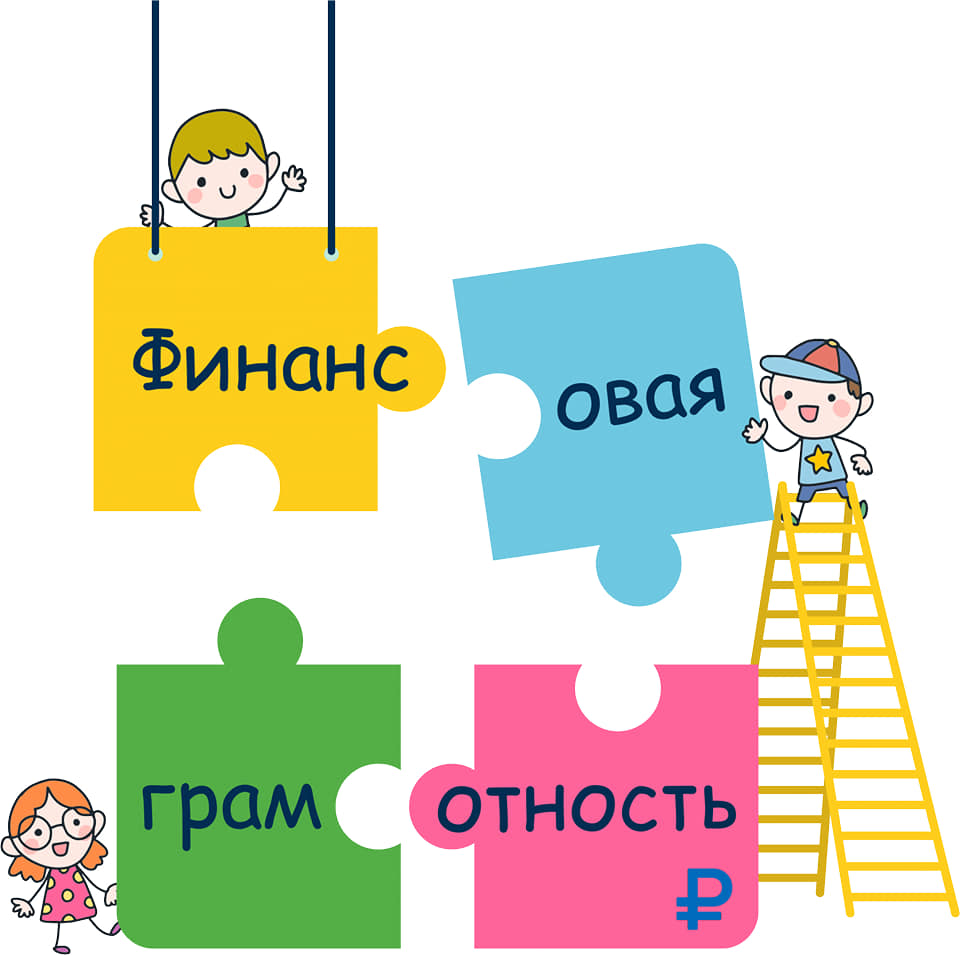                                                                                                Автор:Майорова Елена Олеговна,воспитатель,1 квалификационная категорияМДОУ детский сад №73г.Рыбинск, 2024г.Игра для ребенка – основной вид деятельности, в результате которой он познает мир. В игре ребенок действует, выражая свое отношение к жизни.                  Игры – необходимое занятие для ребенка, в них он обыкновенно приучается к тем действиям, которые ложатся в основание его привычек и обычаев, причем эти занятия бывают связаны с чувством удовольствия, интереса.Игры по экономике подготавливают ребенка к жизни, правильно ориентируя его в происходящих экономических явлениях. Формирование экономического сознания приближает дошкольника к реальной жизни, пробуждает экономическое мышление, дает знания о новых профессиях и умение рассказать о них. Обогащается детский словарь, приобретаются такие качества, как чувство собственного достоинства, умение честно соревноваться и не бояться проигрыша, стремление доводить начатое до конца, возникает здоровый интерес к деньгам, осознаются правила их честного зарабатывания.Картотека игр:Развивающая игра: «Дороже – дешевле» 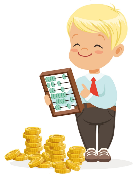 «Назови профессии» Развивающая игра: «Что можно купить, что нельзя» Сюжетно- ролевая игра «Супермаркет» Дидактическая игра: «Кто что делает?» Дидактическая игра: «Кто трудится, кто играет» Дидактическая игра: «Какие бывают доходы?» Дидактическая игра: «Товарный поезд» Дидактическая игра: «Маршруты товаров» Дидактическая игра: «Собери вместе» Дидактическая игра: «Угадай, где продаются» Дидактическая игра: «Магазин игрушек» Дидактическая игра: «Что быстрее купят?»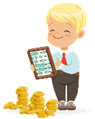 Дидактическая игра: «Что и когда лучше продавать?» Дидактическая игра: «Домино» Дидактическая игра: «Что дешевле» Дидактическая игра: «Назови монету» Дидактическая игра: «Кому что подарим?» .Дидактическая игра: «Наоборот» Дидактическая игра: «Продолжи предложение» Развивающая игра: «Товарный поезд» Развивающая игра: «Товары – услуги» Развивающая игра: «Потребности». Развивающая игра: «Профессии» Дидактическая игра: « На необитаемом острове» Дидактическая игра: «Прием гостей» Дидактическая игра: «Разложи монетки по порядку» Дидактическая игра: «Размен» Дидактическая игра: «Купите Даше подарок» Дидактическая игра: «Поможем Маше купить полезные продукты»Цель: формирование представлений детей о разных видах товаров, их классификации;умение использовать жизненный опыт в анализе стоимости товаров и применять приэтом арифметические действия, раскладывая в последовательности от дорогого кдешёвому и наоборот;Цель: формирование представлений детей о разных видах товаров, их классификации;умение использовать жизненный опыт в анализе стоимости товаров и применять приэтом арифметические действия, раскладывая в последовательности от дорогого кдешёвому и наоборот;Материал: карточки с изображением товара и ценны, карточки с знаками больше, меньше равно1–й вариант. Дети должны расположить карточки по мере возрастания цены натовар и наоборот2–й вариант. Дети раскладывают по две карточки и с помощью знаковопределяют, какой из товаров «дороже», а какой «дешевле».3–й вариант. Детям на выбор предлагается выбрать одну из карточек и сказать,почему именно этот товар нужно купить в первую очередь.Цель: Развитие способности у ребенка устанавливать зависимость между результатами трудовой деятельности и профессией человека, воспитание интереса к людям разных профессий.Цель: Развитие способности у ребенка устанавливать зависимость между результатами трудовой деятельности и профессией человека, воспитание интереса к людям разных профессий.Материал. Цветок ромашки, на лепестках которой условно изображенырезультаты труда людей разных профессий.Содержание. Ребенок, отрывая лепесток ромашки, называет профессию,связанную с удовлетворением определенной потребности.Цель: формирование у детей желания экономно относиться к природным ресурсамЦель: формирование у детей желания экономно относиться к природным ресурсамМатериал: карточки с изображением природных ресурсов и материалов, которые купить нельзя, и тех которые можно купить.1–й вариант. Дети называют те предметы, которые можно купить и те, которыекупить нельзя;2–й вариант. Дети называют объекты природного мира, как человек использует их, и предметы рукотворного мира, называя профессию людей, которые эти предметыпроизводят.Цель: закрепление алгоритма совершения покупки, действий покупателяЦель: закрепление алгоритма совершения покупки, действий покупателяЦель: закрепление алгоритма совершения покупки, действий покупателяЗадачи:продолжать учить решать проблемные ситуации, аргументировать свои ответы,активизировать словарь.способствовать развитию внимания, логического мышления, связной речи;способствовать формированию коммуникативных отношений.способствовать воспитанию нравственных качеств, правильному отношению кденьгам и разумному их использованию.Материал: инвентарь и оборудование сюжетно-ролевой игры «Супермаркет»; наборкарточек для распределения ролей (с изображением покупателя – 4 шт., кассира -2шт., продавца -3), 5 карточек с изображением набора продуктов и товаров, 4банковские карты, 4 кошелька с набором монет и купюр.Ход игры:Игровые роли: продавец, покупатель, кассир. Детям предлагается выбрать карточку иопределить, какую роль он будет выполнять в игре.Игровые действия: Продавцы проходят в торговый зал, проверяют наличие ценников,порядок на полках. Кассиры приглашаются пройти в кассы. Покупателям, предлагается выбрать карточку, с набором товаров, необходимых к покупке иопределить способ оплаты (наличные средства или безналичные).Покупатели отправляются в магазин за покупками, выполняя покупки соотносят количество денег с ценой товара, суммой приобретенных покупок. Проходят на кассу, оплачивают товар.Развитие игры предполагает объединение сюжетов с сюжетно-ролевой игрой «Семья», «Кафе».Цель: расширение представлений у детей о профессиях и трудовых действиях; воспитание интереса к новым профессиям, уважения к труду взрослых.Цель: расширение представлений у детей о профессиях и трудовых действиях; воспитание интереса к новым профессиям, уважения к труду взрослых.Материал: Карточки с изображением профессии (продавец, повар, кассир,художник, банкир). Трудового действия (взвешивает товар, готовит еду, рисует,беседует, отсчитывает деньги, показывает рекламные образцы и др.)Содержание: Ребенок, взяв карточку, называет профессию. Находитсоответствующую карточку с изображением трудовых действий и рассказывает оних.Вариант. Дети подбирают инструменты (картинки, которые необходимы дляработы людей тех профессий, которые изображены на сюжетных картинкахЦель: Закрепление представлений у детей о различии трудовой и игровойдеятельности (трудовой – нетрудовой).Цель: Закрепление представлений у детей о различии трудовой и игровойдеятельности (трудовой – нетрудовой).Материал: Набор карточек с изображением трудовых и игровых процессов.Содержание: У каждого ребенка – набор парных карточек (трудовая – игроваядеятельность). Ребенок описывает изображения, называет процессы (мальчик чистит ботинок, девочка стирает кукольное белье, дети танцуют, играют и т. д.).Устанавливает отличия (наличие результата труда или его отсутствие).Цель: Уточнение представлений у детей об основных и дополнительных доходах;усовершенствование навыков самостоятельного определения видов доходов (основныеи не основные).Цель: Уточнение представлений у детей об основных и дополнительных доходах;усовершенствование навыков самостоятельного определения видов доходов (основныеи не основные).Материал: Карточки с изображением основных видов деятельности, за которыевзрослые получают основной доход – заработную плату (работа парикмахера, врача, столяра, плотника, ткачихи и др.). И видов деятельности, направленных на получение натуральных продуктов (сбор ягод, грибов, работа в саду, огороде и др., дающихдополнительный доход.Содержание. Дети рассматривают карточки, называют деятельность взрослых,полученный результат, выделяют основные и дополнительные доходы.Цель: Закрепление представлений у детей о месте изготовления товара; умение классифицировать товар по месту производства.Цель: Закрепление представлений у детей о месте изготовления товара; умение классифицировать товар по месту производства.Материал: Карточки с изображением товара, плоскостное изображение товарного поезда с вагонами.Содержание: Дети раскладывают товар по вагонам так, чтобы в каждом оказалсятовар, одинаковый по месту производства. Например, мясопродукты – продукциямясокомбината, молочные продукты – продукция молокозавода и т. д.Вариант. Дети группируют предметы по месту производства: мебель – мебельнаяфабрика, посуда – фаянсовый завод, игрушки – фабрика игрушек и т. д.Цель: Развитие у детей умения различать товары по их принадлежности копределенной группе (бытовая техника, промышленные товары, мебель,сельхозпродукты и др.)Цель: Развитие у детей умения различать товары по их принадлежности копределенной группе (бытовая техника, промышленные товары, мебель,сельхозпродукты и др.)Материал: Картинки с изображением товаров или реальные предметы и игрушки, таблички с названием магазинов: «Одежда», «Мебель», «Бытовая техника»,«Сельхозпродукты» и т. д.Содержание. Каждый ребенок выбирает карточку-картинку, называет, что на нейнарисовано, и определяет, в какой магазин можно увезти этот товар. Выигрывает тот,кто правильно подберет карточки к табличкам с названием магазина.Цель. Расширение представлений детей о товарах; умение группировать их поразным признакам.Цель. Расширение представлений детей о товарах; умение группировать их поразным признакам.Материал. Карта (панно) с изображением различных товаров.Содержание. У каждого ребенка – карта, на которой нарисованы разные предметы.Используя круги (диаграммы) Эйлера-Венна, дети объединяют предметы поразличным признакам: съедобные – несъедобные; игрушки – орудия труда; товары, обязательные для каждого – необязательные, и т. д.Цель. Развитие умения у детей соотносить название магазина с товарами, которые в нем продаются; обобщать группы предметов.Цель. Развитие умения у детей соотносить название магазина с товарами, которые в нем продаются; обобщать группы предметов.Материал. Картинки с изображением овощей, фруктов, мебели, обуви и т. д.Содержание. Дети подбирают группы карточек с изображением овощей, фруктов, мебели и т. д. Выкладывают их перед соответствующей сюжетной картинкой, где нарисованы магазины «Мебель», «Овощи», «Супермаркет» и др. Устанавливают зависимость между названием магазина и товарами, которые в нем продаются.Цель. Развитие умения у детей практически осуществить процесс купли-продажи;умение «видеть» товар: материал, место производства, цену (стоимость).Цель. Развитие умения у детей практически осуществить процесс купли-продажи;умение «видеть» товар: материал, место производства, цену (стоимость).Материал. Разные игрушки, ценники, товарные знаки, игровые деньги.Содержание. Прежде чем купить понравившуюся игрушку, ребенок называетматериал, из которого она сделана (дерево, металл, пластмасса, ткань, бумага и т. д.).Место производства (где и кто сделал). Далее определяется цена игрушки. Ребенокотсчитывает определенную сумму денег и покупает игрушку. По мере того какигрушки раскупаются, продавец добавляет новые.Цель. Развитие умения устанавливать зависимость между качеством товара, егоценой (стоимостью) и спросом на него.Цель. Развитие умения устанавливать зависимость между качеством товара, егоценой (стоимостью) и спросом на него.Материал. Карточки с изображением качественных и некачественных товаров(платья для куклы, на одном из них не хватает нескольких пуговиц; машины игрушки, на одной из них фары разного цвета; ботинки, на одном нет шнурка).Содержание. Ребенку предлагается пара карточек с изображением одинаковыхтоваров. Из двух предложенных вещей ребенок выбирает ту, которую купят быстрее, и объясняет причину своего выбора.Цель. Закрепление знаний у детей о спросе на товар, о влиянии фактора сезонности(времени года) на реальный спрос.Цель. Закрепление знаний у детей о спросе на товар, о влиянии фактора сезонности(времени года) на реальный спрос.Материал. Карточки с изображением магазина и окружающей его среды в разное время года (летом, зимой и т. д.); мелкие карточки с изображением сезонных товаров.Содержание. Дети заполняют магазины товарами в соответствии с сезоном.Например: панамки, сандалии, сарафан, бадминтон и др. - в «летний» магазин. Шубу,шапки, варежки – в «зимний».Цель. Закрепление представлений у детей о названии, достоинстве монет; развитие внимания, памяти.Цель. Закрепление представлений у детей о названии, достоинстве монет; развитие внимания, памяти.Материал. Карточки домино, на которых нарисованы монеты разного достоинстваи в разном наборе.Содержание. Правила игры – общие для домино. Один из детей выставляеткарточку домино, следующий ребенок слева или справа, кладет карточку ссоответствующим «набором» монет. По окончании игры осуществляется проверка,устанавливается, правильно ли подобраны карточки….Вариант. На карточках домино изображены денежные знаки разных стран.Цель. Формирование умения ориентироваться в цене товаров, устанавливаяассортимент предметов (товаров) по цене; развитие самостоятельности в выборерешения.Цель. Формирование умения ориентироваться в цене товаров, устанавливаяассортимент предметов (товаров) по цене; развитие самостоятельности в выборерешения.Материал. Карточки с изображением разных предметов, ценники.Содержание. Сначала дети подбирают предметы товаров (сериационные ряды) отпредмета самого дешевого до самого дорогого и наоборот. Дети сравнивают цены,находят разные и одинаковые по цене предметы.Цель. Расширение представлений у детей о разнообразии названий денег вхудожественных произведениях.Цель. Расширение представлений у детей о разнообразии названий денег вхудожественных произведениях.Материал. Сказки «Малыш и Карлсон», «Приключения Пиноккио», «Али-Баба исорок разбойников» и др. «Портреты» сказочных героев.Содержание. Дети рассматривают иллюстрации, вспоминают содержание сказок.Через игровую ситуацию определяют название денег, которыми пользуются герои сказок. Например, Карлсон покупает Малышу щенка, имея несколько эре. Буратино (Пиноккио) покупает билет в театр на четыре сольдо. Али-Баба и сорок разбойников владеют динарами и т. д.Цель. Развитие умения правильно подбирать подарок, обосновывая свой выборЦель. Развитие умения правильно подбирать подарок, обосновывая свой выборМатериал. Карточки - картинки на которых изображены: машины, куклы, мяч, щенок, котенок, шапка, шляпка, костюм, платье, ботиночки, туфельки, значок, бантики др.Содержание. Воспитатель выставляет картинки с изображением мальчика Алешии девочки Ирины. Предлагает рассмотреть карточки – картинки, на которыхнарисованы разные предметы, вещи, украшения, выбрать понравившиеся и подарить Алеше и Ирине. Дети подбирают карточки и рассказывают, кому, что и зачем они дарят.Вариант. Дети дарят подарки героям мультфильмов, сказок.Цель. Развитие способности самостоятельно, находить (подбирать) противоположные по смыслу слова.Цель. Развитие способности самостоятельно, находить (подбирать) противоположные по смыслу слова.Материал. Подбор слов (дорого – дешево, ленивый – трудолюбивый, экспорт –импорт, много – мало, покупатель – продавец и т. д.)Содержание. Воспитатель называет слово, а ребята называют противоположное.Выигрывает тот, кто быстро и правильно находит нужное слово. Затем ведущимстановится ребенок.Цель. Развитие у детей способности выполнять ранее принятые условия при составлении рассказа.Цель. Развитие у детей способности выполнять ранее принятые условия при составлении рассказа.Материал. Картинки экономического содержания; покупка товара в магазине, нарынке, изготовление товара и т. д.Содержание. Взрослый сообщает условия игры. В каждом предложении «живут»экослова: покупатель, продавец, деньги, покупка, цена, товар, рынок, обмен и др.Ребенок рассматривает картинки и продолжает рассказ, начатый взрослым:- Мне понравилась игрушка в магазине….- Муха-цокотуха покупала на рынке самовар….Цель: формирование у детей представлений о продуктах труда людей разных профессий, о роли рекламы в продаже товара; воспитание уважения к труду и потребности в ролевых взаимоотношениях.Цель: формирование у детей представлений о продуктах труда людей разных профессий, о роли рекламы в продаже товара; воспитание уважения к труду и потребности в ролевых взаимоотношениях.Материал. Картинки экономического содержания, карточки с изображением товаров.1–й вариант. Детям предлагаются карточки с разным товаром его надо поместить вопределённый вагон.2–й вариант. Дошкольники выбирают любую карточку, рассказывают об этомпредмете, а остальные должны сказать, о чём идёт речь, и кто этот продуктпроизводит.Цель: закрепление способности отличать товар от услуг, которые предоставляетучреждение; воспитание культуры поведения в общественных местах, уважения клюдям разных профессий.Цель: закрепление способности отличать товар от услуг, которые предоставляетучреждение; воспитание культуры поведения в общественных местах, уважения клюдям разных профессий.Материал. Картинки экономического содержания, карточки с изображением товаров, профессий и услуги.1–й вариант. Детям предлагается взять картинку и ответить товар это или услуга.2–й вариант. Дети делятся на две разные команды: одни называют профессию, адругие говорят какие услуги, предоставляют люди этой профессии.2–й вариант. Дети раскладывают по две карточки и с помощью знаков определяют,какой из товаров «дороже», а какой «дешевле».3–й вариант. Детям на выбор предлагается выбрать одну из карточек и сказать,почему именно этот товар нужно купить в первую очередь.Цель: формирование представлений с экономической точки зрения о происхожденииокружающих нас предметов, товаров; о товарах первой необходимости, о потребностях и возможностях человека.Цель: формирование представлений с экономической точки зрения о происхожденииокружающих нас предметов, товаров; о товарах первой необходимости, о потребностях и возможностях человека.Материал. Картинки экономического содержания, карточки с изображением товаров (материальных и духовных).1–й вариант. Дети выбирают из предложенных карточек товар первойнеобходимости, и товар без которого в настоящее время можно обойтись.2–й вариант. Назвать потребности материальные и духовные.Цель: формирование у детей представлений о содержании деятельности людей отдельных профессий об их орудиях и продуктах труда; воспитывать уважение к людям, умеющим трудиться.Цель: формирование у детей представлений о содержании деятельности людей отдельных профессий об их орудиях и продуктах труда; воспитывать уважение к людям, умеющим трудиться.Материал. Картинки экономического содержания, карточки с изображением людей разных профессий, орудия и продукта их труда. 1-й вариант. Детям предлагаются карточки с изображением людей разных профессий.Они должны подобрать орудия труда;2-й вариант. Дети подбирают не только орудия труда. Но и называют продукт труда.Цель. Развитие у детей способности быстро принимать решение по выбору рациональных вещей в экстремальной обстановке.Цель. Развитие у детей способности быстро принимать решение по выбору рациональных вещей в экстремальной обстановке.Материал. Картинки и предметы экономического содержанияСодержание. Участникам игры предлагается следующее задание: «Предположим, что вы состоитев команде корабля, который терпит караблекрушение, и вы оказались на необитаемом острове. У вас осталось время, чтобы посетить корабль, который еще не затонул, и взять самые необходимые вещи (они изображены на карточках) и предметы.Игра может проводиться как в индивидуальной, так и в групповой форме. В случае группового проведения игры участники разделяются на команды и на основе группового обсуждения (в течение 5 минут) решают, что нужно взять с корабля.Выигрывает тот участник или та команда, которая отберет более рациональные вещи.Цель. Развитие у детей умения принимать гостей и определять, что необходимо заготовить и закупить для такого приемаЦель. Развитие у детей умения принимать гостей и определять, что необходимо заготовить и закупить для такого приемаМатериал. Картинки и предметы экономическогоСодержание. Вначалеорганизатор игры предлагает участникам разделиться на группы по 4—5 человек,условно образующие семью. Затем он выдает группам следующее игровое задание: «Предположим, что ваша семья отмечает день рождения одного из детей, сына или дочери. На дне рождения будет присутствовать вся ваша семья и, конечно,приглашенные друзья того, чей день рождения отмечается. Если вы отмечаете день рождения сына, то придется пригласить семь мальчиков и три девочки, а если отмечается день рождения дочери, то наоборот. Исходя из этих условий, установите, что и в каком количестве вам придется закупить для угощения гостей и участников торжества и сколько примерно денег понадобится для этого. Следует обратить внимание участников игры на то, что в предлагаемое меню для угощения достаточно включить 5—6 блюд, а стоимость определять приблизительно. После того, как все группы составят список необходимых закупок, организатор игры предлагает выслушать детей и обсудить предложенные варианты. При выступлении представителей группы следует дать им возможность высказаться, обосновывая необходимость покупок, целесообразность предлагаемого угощения, его доступностьпо стоимости. Побеждает та группа, чей список будет признан лучшим.Цель: развитие умения детей соотносить денежные знаки по достоинству.Цель: развитие умения детей соотносить денежные знаки по достоинству.Цель: развитие умения детей соотносить денежные знаки по достоинству.Задачи: упражнять детей в умении ориентироваться в денежных знаках, оперировать ими.Материал: монеты (картинки) достоинством 1 рубль, 2, 5, 10 рублей.Ход игры:Детям предлагается разложить монеты сначала в порядке возрастания, затем впорядке убывания.Цель: развитие умения детей различать монеты, разменивать и собирать одну и ту жесумму разными способами.Цель: развитие умения детей различать монеты, разменивать и собирать одну и ту жесумму разными способами.Цель: развитие умения детей различать монеты, разменивать и собирать одну и ту жесумму разными способами.Задачи: упражнять детей в умении ориентироваться в денежных знаках, оперировать ими, закрепить состав числа из 2-х меньших до 10.Материал: дидактическое пособие: карточки с изображением кошелька собозначенной цифрой (2,3,4,5, 6,7,8,9,10), монеты (картинки) достоинством 1 рубль,2, 5 рублей).Ход игры:Детям предлагается выбрать кошелек и составить указанную на кошельке сумму разными способами с помощью монет.Цель: развитие умений детей совершать покупки.Цель: развитие умений детей совершать покупки.Цель: развитие умений детей совершать покупки.Задачи: упражнять детей в умении ориентироваться в денежных знаках, оперироватьими, развивать умение детей сделать правильный выбор и купить желаемые товары сучетом игровых пристрастий мальчиков и девочек при условии, что у них на приобретение покупки есть определенная сумма денег.Материал: карточки с изображением кошелька с обозначенной цифрой (6,7,8,9,10),монеты (картинки) достоинством 1 рубль, 2, 5 рублей в соответствии с указанной накошельке суммой, карточки с изображением полок, на которых размещены игрушки,канцелярские товары, книги с ценниками, корзинка.Ход игры:Детям предлагается выбрать подарок из предложенных в магазине товаров.Цель: развитие умения детей совершать покупки.Цель: развитие умения детей совершать покупки.Цель: развитие умения детей совершать покупки.Задачи:упражнять детей в умении ориентироваться в денежных знаках,развивать умение оперироватьденежными знаками, на указанную на кошельке сумму, выбирая только полезные для здоровьяпродукты.Материал: карточки с изображением кошелька с обозначенной цифрой (6,7,8,9,10),монеты (картинки) достоинством 1 рубль, 2, 5 рублей в соответствии с указанной накошельке суммой, карточки с изображением полок, на которых размещеныразличные продукты питания: молоко, сметана, овощи, фрукты, конфеты, сок, кокакола, шоколад и др., корзина для покупок.Ход игры:Детям предлагается на указанную сумму приобрести полезные для здоровьяпродукты.